«НЕ ПОДЖИГАЙ, НЕ НАРУШАЙ!»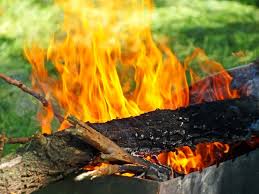 Весной, когда сходит снег и обнажается почва, некоторые из нас сжигают пожухлую траву, в силу привычки, лени или от незнания того, что этим мы вредим природе. Люди, заявляющие, что сжигание прошлогодней травы необходимо, заблуждаются сами и вводят в заблуждение других. Каждый акт поджога - это уничтожение хрупкого мира природы. Главная опасность заключается в провоцировании лесных пожаров и разрушении взаимосвязанной совокупности микроорганизмов, растений, грибов и животных, населяющих участок суши или водоема.Многие «поджигатели» даже не подозревают, какой непоправимый вред наносят окружающей среде, пытаясь с помощью огня убрать траву и мусор.Их основные аргументы, как правило, сводятся к следующему «мифу»: выжигание травы прогревает почву и обогащает ее золой, в результате чего на выжженных участках новая трава появляется быстрее и растет лучше.Травяные палы быстро распространяются, особенно в ветреную погоду, огонь раздувается мгновенно, его очень сложно удержать и остановить. Выжигание травы вызывает очень сильное задымление, а также опасно для здоровья людей. Но самые серьезные последствия выжигания сухой растительности наступают, когда травяные палы преобразуются в торфяные и лесные пожары, в которых гибнут звери и птицы. Под землей могут гореть торфяники. Нередко выжигание сухой растительности становится причиной возгорания жилых домов и хозяйственных построек. Огонь уничтожает на своем пути все живое. Законодательством Республики Беларусь предусмотрена ответственность для лиц, виновных в таких возгораниях. Так, в соответствии с нормами, содержащимися в Кодексе Республики Беларусь об административных правонарушениях за выжигание сухой растительности, трав на корню, либо непринятие мер по ликвидации палов на земельных участках может быть наложен штраф в размере от 10 до 30 базовых величин (ст. 16.40 КоАП). Разжигание костров в запрещенных местах влечет наложение штрафа в размере до 12 базовых величин (ст. 16.41 КоАП).Слонимская межрайонная инспекция животного и растительного мира рекомендует всем жителям во избежание трагических последствий соблюдать простые правила безопасности: не сжигайте сухую траву. Соблюдайте особую осторожность при обращении с огнем, непотушенная спичка или сигарета, брошенная в траву, могут привести к серьезному пожару. Если вы заметили небольшое возгорание в поле или в лесу, постарайтесь его потушить, чтобы предотвратить большой пожар.   Уважаемые граждане, если Вы располагаете информацией о нарушениях природоохранного законодательства, просим сообщить об этом на круглосуточные телефоны «доверия» по номерам: 8 (01562) 25665, + 375-33-672-67-07, +375-33-364-33-36 (мобильный оператор МТС) или отправить зафиксированные фото или видео-факты нарушения на мобильное приложение «Viber» (+375-29-511-21-86, +375-33-364-33-36).Слонимская межрайонная инспекция охраны животного и растительного мира